Week 3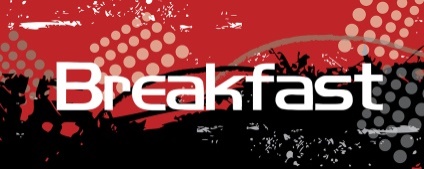 Banana MuffinFresh FruitFruit JuiceVariety of Fluid MilkApple FrudelFresh FruitFruit JuiceVariety of Fluid MilkMaple WafflesFresh FruitFruit JuiceVariety of Fluid MilkBreakfast Pizza w/Cheese & Turkey SausageFresh FruitFruit JuiceVariety of Fluid MilkCinnamon RollFresh FruitFruit JuiceVariety of Fluid Milk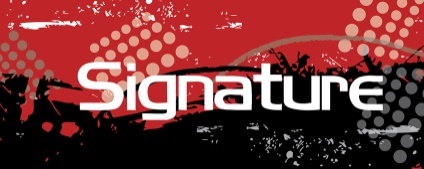 Chicken Alfredo w/Penne PastaRoasted Carrots Dinner RollFresh FruitVariety of Fluid MilkWalking Doritos Beef TacosLettuce, Cheese, Black Bean & Corn SalsaFresh FruitVariety of Fluid MilkTeriyaki ChickenSeasoned Brown RiceRoasted BroccoliVariety of Fluid MilkTurkey Corn DogPotato WedgesFresh FruitVariety of Fluid MilkCheese PizzaSteamed Green BeansVariety of Fluid Milk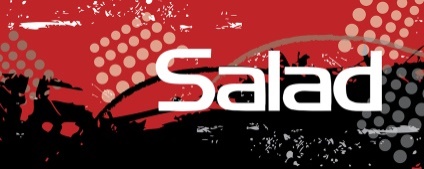 Garden SaladBBQ ChickenSalad Garden SaladTurkey & Cheese Chicken Caesar Salad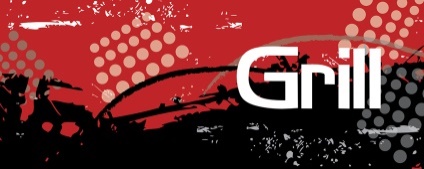 Grilled CheeseSandwichAll American CheeseburgerHot DogCheese-filled Bread Sticks with MarinaraGrilled Chicken Sandwich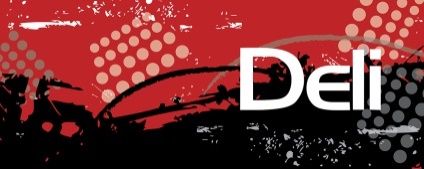 Ranch Chicken Wrap with Cheddar CheeseTurkey and Cheese Bagel Sandwich Veggie and Hummus WrapBBQ Chicken WrapSun Butter and Jelly Sandwich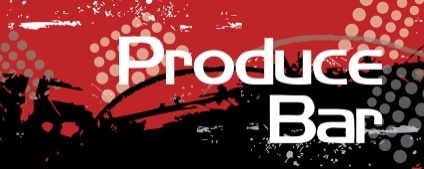 Daily Choice of: Romaine, Spring Mix, SpinachAssorted Toppings: Cucumbers, Onions, Tomatoes, Peppers, Snap PeasFresh Daily assorted FruitsDaily Choice of: Romaine, Spring Mix, SpinachAssorted Toppings: Cucumbers, Onions, Tomatoes, Peppers, Snap PeasFresh Daily assorted FruitsDaily Choice of: Romaine, Spring Mix, SpinachAssorted Toppings: Cucumbers, Onions, Tomatoes, Peppers, Snap PeasFresh Daily assorted FruitsDaily Choice of: Romaine, Spring Mix, SpinachAssorted Toppings: Cucumbers, Onions, Tomatoes, Peppers, Snap PeasFresh Daily assorted FruitsDaily Choice of: Romaine, Spring Mix, SpinachAssorted Toppings: Cucumbers, Onions, Tomatoes, Peppers, Snap PeasFresh Daily assorted Fruits                                                                                                   Contact your Chef Resident Director at 216-295-4342 for any questions            This institution is an equal opportunity provider                                                                                                   Contact your Chef Resident Director at 216-295-4342 for any questions            This institution is an equal opportunity provider                                                                                                   Contact your Chef Resident Director at 216-295-4342 for any questions            This institution is an equal opportunity provider                                                                                                   Contact your Chef Resident Director at 216-295-4342 for any questions            This institution is an equal opportunity provider                                                                                                   Contact your Chef Resident Director at 216-295-4342 for any questions            This institution is an equal opportunity provider                                                                                                   Contact your Chef Resident Director at 216-295-4342 for any questions            This institution is an equal opportunity provider